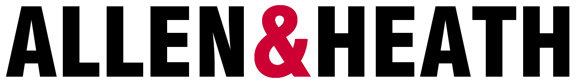 SQ常见问题 
Q: SQ是否要替代QU系列?A:不是。对于不需要更高采样率或互联选项的用户来说，QU将继续是他们的合适之选。Qu仍然是从模拟转向数字的用户的最佳选择，而且目前SQ尚无计划推出推子数更少的类似Qu-Pac 和 Qu-SB 的型号。Q:提供哪种规格的调音台?A:SQ有两种型号。SQ-5有16个推子，6层，而且可以机架安装。SQ-6有24个推子，6层，另外还有4个可分配的旋钮。
Q:SQ-5和SQ-6在处理能力和通道数上有区别吗？A:没有，都是48路输入、36总线调音台，具有相同的内置处理和混音能力。
Q:除了推子数还有其它不同吗？A:有，本地I/O以及可分配的控制如下：Q:将来会出更大型的调音台吗?A:我们将密切观察此类需求。Q: SQ是基于dLive处理技术吗？SQ采用了一些全新的Allen & Heath技术，同时也受益于专有的Allen & Heath技术。继承dLive的技术包括DEEP通道处理以及备受赞誉的XCVI 96kHz FPGA处理核心。
Q: 96kHz FPGA听起来不错，但是有什么优势? A:96kHz FPGA技术意味着更强的处理能力，更高灵活性和更佳音质。高速虚拟处理核心使通道处理快速进行，而不会增加延迟。在SQ系列中集成此技术让我们从输入到混音到输出的延迟降至0.7ms，即便在使用编组。结果是更好的相位一致性，并让终端用户获得更精准的混音，而无需担心处理能力不够。
Q: DEEP处理是什么?A:DEEP处理首先在dLive系列使用，它包括一套嵌入式插件，可插入直接通道中，而不会增加延迟或占用FX引擎插槽。它包含话放、图示均衡器和压缩器，有些是行业经典效果器的仿真模拟。SQ集成DEEP处理，并且在继续研发新的DEEP单元。
Q: SQ可以与AR2412, AR84和 AB168配合使用吗？A:可以，Slink端口支持AR和AB远程音频机架所使用的dSnake协议。
Q: SQ可以与DX系列扩展器配合使用吗？A:可以——通过Slink端口可直接连接96kHz DX168。通过固件升级可支持连接其它DX单元。
Q: 一台SQ调音台可以连接多少DX168？A: 在级联模式中可以连接2台DX168。如果使用DX Hub，可以通过星型拓扑连接3台DX168，一般位于舞台上，通过一根Cat网线连接主扩调音台。
Q: SQ可与ME个人监听系统一起使用吗？A:可以——ME-U、ME-1和全新的ME-500可以与SQ搭配使用，直接连接Slink端口，或者连接AR2412或AB168远程音频机架的Monitor或Expander端口。
Q:  SQ可与IP1/IP6/IP8或GPIO接口一起使用吗？A:目前不可以。我们将密切关注兼容这些单元的应用需求。
Q: 最多可从舞台上访问多少话放？A: SQ调音台未来将支持DX Hub，可连接三台DX168扩展器，实现48路96kHz音频输入。现在你可以使用一台AR2412，同时将一台AB168连接至扩展端口，得到40路输入。
Q: Qu / GLD / dLive上的Show文件可在SQ上使用吗？A: 不可以——遗憾的是，这些调音台的运行方式有太多不同，使得它难以实现。Q: SQ-5 Show文件和库可以在SQ-6上使用吗？反之亦然？A: 可以，所有的SQ调音台之间，都兼容Show文件和库，只要调音台固件等于或高于创建这些文件时所使用的固件版本。Q: 哪些I/O选项卡适用SQ？A: Dante、Waves卡以及专有的Allen & Heath卡将在发布不久后供货，后续根据市场需求将提供更多选项卡。
Q:我可以将现有的iLive / GLD / dLive联网卡装到SQ调音台吗？A:不可以——SQ具有特定的I/O端口尺寸和连接方式。
Q: 我们连接两台SQ调音台，用于数字分信号应用吗？A: 可以——SQ的时钟有多种同步选项。这允许进行数字分信号应用，其中一台SQ作为主调音台，将信号馈送至另一台支持数字音频格式的调音台。
Q:我可以将SQ连接dLive系统吗？A:可以——你可以使用Slink或I/0端口选项卡将SQ与dLive连接。
Q:我可以将SQ与GLD系统连接吗？A:可以——在GLD和SQ之间使用相同协议的选项卡就可以实现二者的连接。
Q:我可以将SQ与Qu调音台连接吗？A:目前不行，但是我们将密切关注此类应用需求。
Q:彩色通道电平表如何工作？A: 一般要提高通道电平表的分辨率，必须叠加10段或更多LED。在SQ系列，我们引入了一项革新的、专利的系统，在一个LED中集成不同颜色和亮度，为信号电平提供即时反馈。Q: SQ 有AMM吗？A: AMM正在建造，将于2018年年初发布。型号XLR输入立体声输入XLR输出软按键软旋钮SQ51631280SQ624314164